REKONSTRUKCE CHODNÍKU V OBCI LUČICE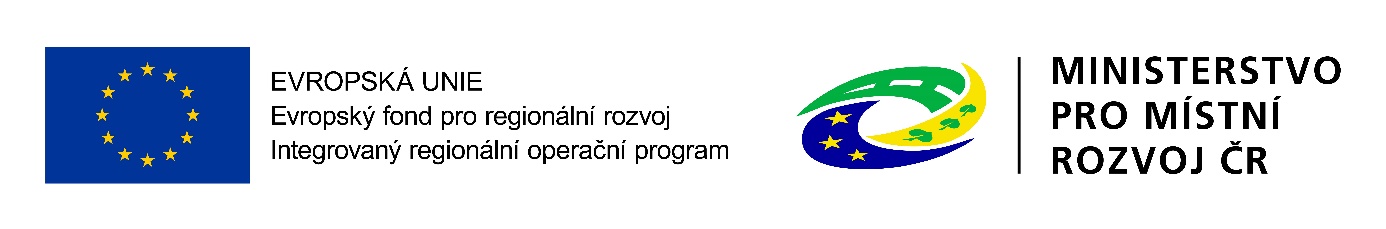 CZ.06.4.59/0.0/0.0/16_038/0013797V období červen-červenec 2021 došlo na rekonstrukci chodníků v centru obce o celkové délce 223 m. Trasa rekonstruovaného chodníku vede od obecního úřadu podél mateřské a základní školy a dále pokračuje kolem památníku až k obchodu COOP HB. Projekt je vybudován dle zásad bezbariérového užívání. Cílem realizace akce je zvýšení bezpečnosti dopravy pro pěší v obci Lučice. Daná trasa je využívána místními rezidenty každodenně. Projekt „Rekonstrukce chodníku v obci Lučice“ je spolufinancován Evropskou unií.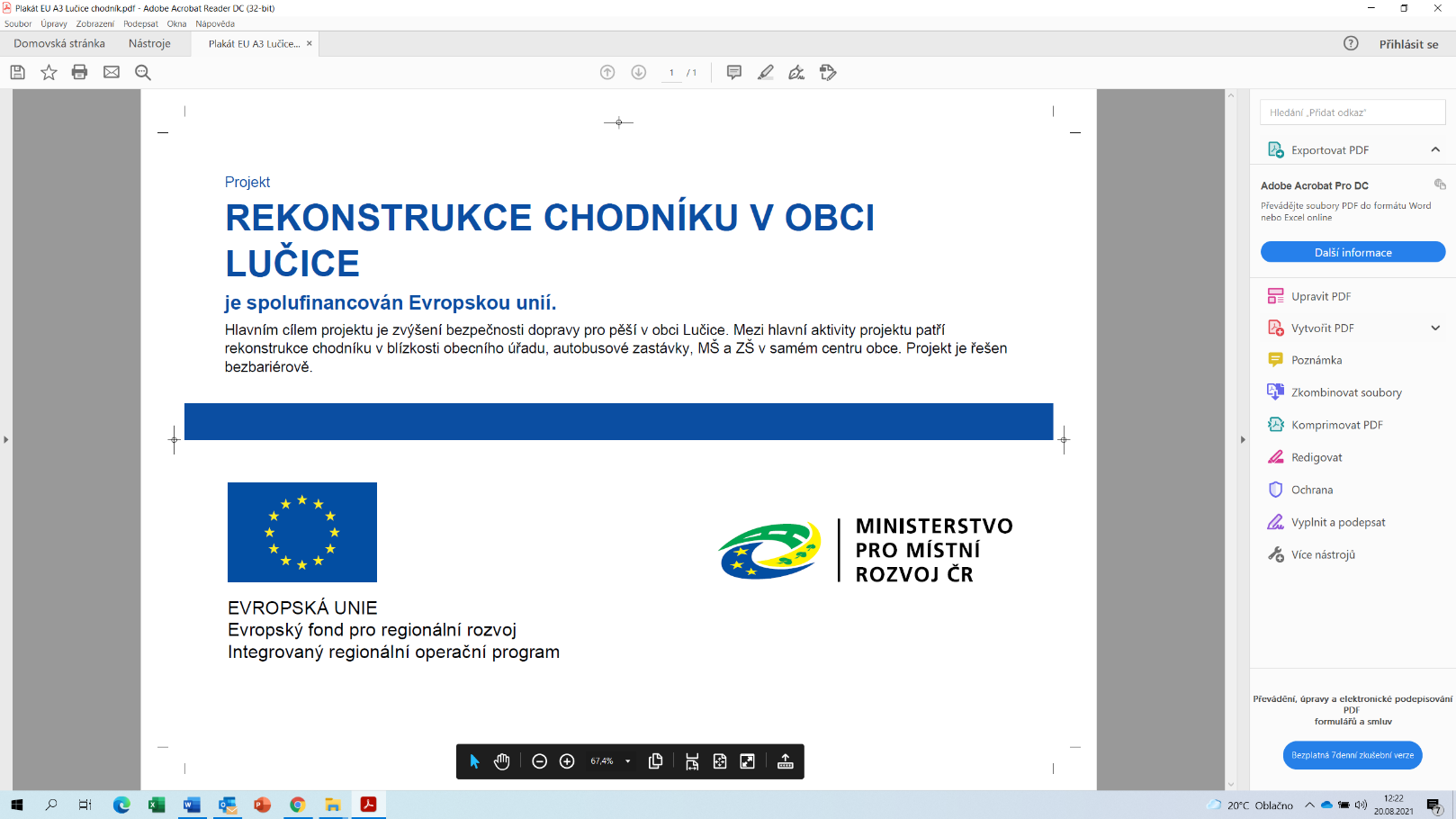 